Министерство образования Тверской областиГБПОУ «Вышневолоцкий колледж»Методическая разработкапроведения круглого столапо дисциплине «Информатика»Для специальности 38.02.04 Коммерция (по отраслям)Тема: «Проблемы охраны программ и данных. Операционные системы»Автор - преподаватель ГБПОУ «ВВК» О.Б. БочиноваВышний Волочек2020-2021 уч. годАннотацияТема методической разработки проведения круглого стола «Проблемы охраны программ и данных. Операционные системы» выбрана в соответствии с программой ФГОС по дисциплине Информатика и календарно-тематическим планом. Особое внимание в методическом пособии уделено формированию развития познавательного интереса студентов, творческой активности студентов, развитию логической мыслительной деятельности,  а также формированию представлений у студентов о видах программного обеспечения,  понятии операционной системы, необходимости защиты информации. 	Методическая разработка включает в себя: аннотацию, введение, основную часть, заключение, список литературы. Материалы данного методического пособия могут использоваться преподавателями для проведения внеклассного мероприятия, а также студентами при подготовке к зачету и экзамену по информатике.Сведения об автореБочинова Ольга Борисовна – преподаватель высшей категории ГБПОУ «Вышневолоцкий колледж».Пояснительная запискаИнформационная культура современного человека и будущего любого специалиста  в разных сферах деятельности определяется не только знаниями и умениями в области информационно-коммуникационных технологий, но и обязательным соблюдением правовых норм в этой области.Программы для электронно-вычислительных машин занимают отдельное место среди множества других объектов авторских прав в силу специфических особенностей их правового режима. Уже на самом первом этапе выхода к информационному обществу населению необходимы разработанные меры правового регулирования в области информационно-коммуникативных отношений. Правовое регулирование в информационной сфере является новой и  самой важной задачей для государства, в том числе и для Российской Федерации. Необходимость написания данной методической разработки обусловлена проблемами охраны программ для электронно-вычислительных машин, как в теории, так и на практике. Положение в этой области дел усугублено тем, что для  программ используются только два режима охраны — это объект авторского права или промышленной собственности (т.е. изобретение). СодержаниеАннотация .............................................................................................................2Сведения об авторе …………………………………………………………….3Пояснительная записка ………………………………………………………...4Содержание ...........................................................................................................5Основная часть .....................................................................................................6Заключение ...........................................................................................................19Список использованных источников..................................................................20Основная частьПлан проводимого урокаСтруктура урокаОрганизационный момент (5 мин.)Актуализация опорных знаний (15 мин.)Сообщения студентов (15 мин.)Презентации студентов (10 мин.)Работа в группах по столам (15 мин.)Закрепление изучаемого материала (8 мин.)Итог урока (2 мин.)Цели:Цель  урока: сформировать представление у студентов о видах программного обеспечения,  понятии операционной системы ,необходимости защиты информации, а также  познакомить с правовыми аспектами работы с информацией.Задачи:Обучающие:познакомить с видами программного обеспечения;изучить основные правовые аспекты работы с информацией;ознакомить учащихся с необходимостью защиты информации;ознакомить с уголовной ответственностью за компьютерные преступления.Развивающие:развивать познавательный интерес, творческую активность учащихся;развивать логическую мыслительную деятельность.Воспитательные:правовое воспитание через знакомство с законодательными документами РФ;формирование уважительного отношения к законодательным нормам;воспитание информационной культуры учащихся.Тип урока:  практическое занятиеМетод обучения: словесный, логический, частично-поисковый, объяснительно-иллюстративный.Форма урока: круглый стол с применением современных технологий.Формы работы учащихся: фронтальный опрос, групповая работа.Необходимое техническое оборудование: проектор, интерактивная доска, компьютер.ХОД ЗАНЯТИЯПреподаватель:- Здравствуйте, сегодня мы с вами собрались в этой аудитории, для того чтобы обсудить актуальный вопрос «Какие проблемы существуют в РФ в охране программ и данных» и поэтому тема нашего круглого стола «Проблемы охраны программ и данных. Операционные системы».Преподаватель:-Для получения наиболее полного ответа на этот вопрос мы обратились к людям из различных сфер деятельности. Внимание на экран. Демонстрация видео ролика.https://yandex.ru/video/preview?filmId=8712227535621155707&text=%D0%B0%D0%B2%D1%82%D0%BE%D1%80%D1%81%D0%BA%D0%BE%D0%B5+%D0%BF%D1%80%D0%B0%D0%B2%D0%B0+%D0%B2+%D1%81%D1%84%D0%B5%D1%80%D0%B5+%D0%BF%D1%80%D0%BE%D0%B3%D1%80%D0%B0%D0%BC%D0%BC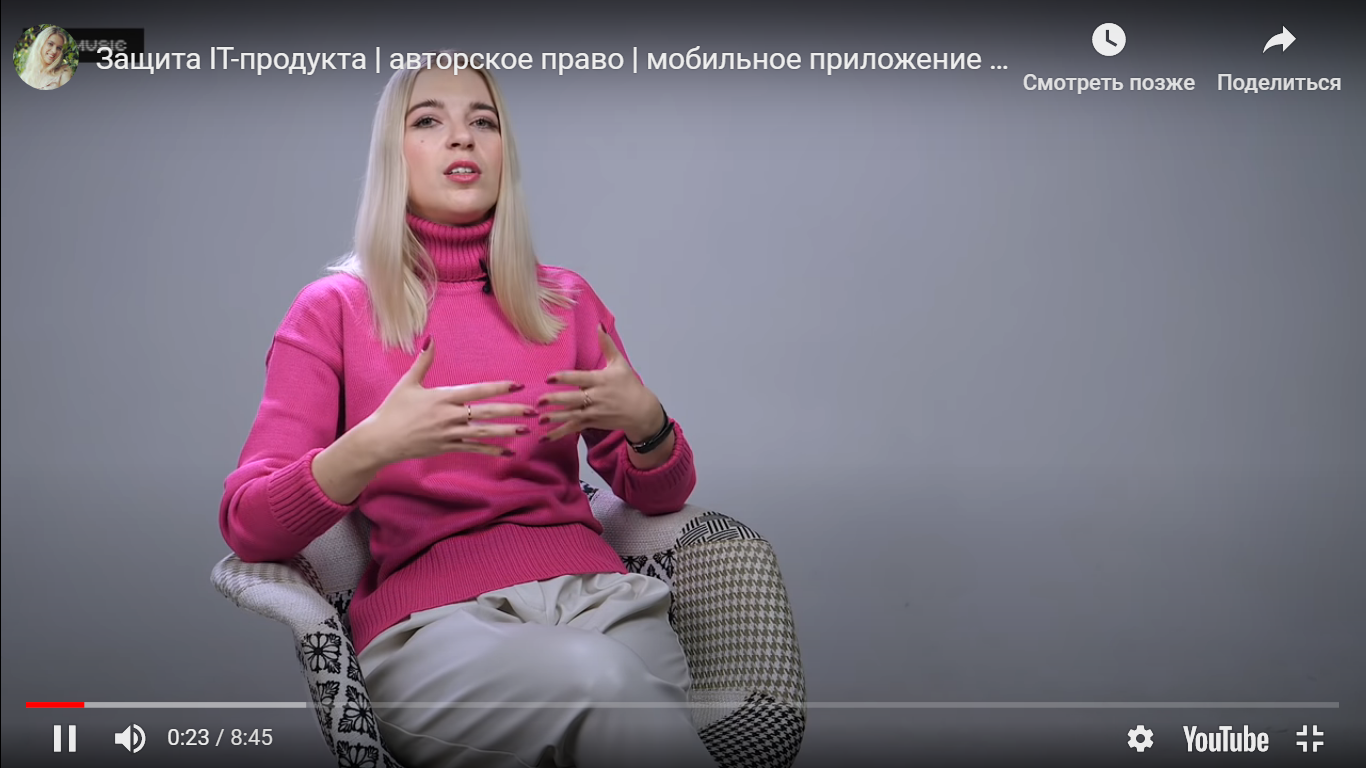 Видеоролик взят с сайта YouTube(скриншот видеоролика) Преподаватель:- Кроме этого мы провели социальный опрос студентов нашего колледжа. В ходе опроса были опрошены 43 студента первого курса. Всем задавались 3 вопроса:Стоит ли у вас дома лицензионное программное обеспечение?Откуда берете новые программы для компьютера?Какая операционная система у  вас дома установлена? 	Данные опроса были обработаны и были получены следующие результаты. На экран выводится Презентация «Диаграммы», в которой наглядно представлены результаты опроса.Преподаватель:- Как мы видим по проведенному опросу у студентов очень низкий процент установленных лицензионных программ. Хорошо это или плохо? Конечно, это очень плохо, с точки зрения закона. Ведь это влечет за собой и административную и уголовную ответственность. Давайте узнаем, какая все таки, ответственность нам грозит за установленное нелицензионное программное обеспечение. На экран выводится слайд с указанием ответственности.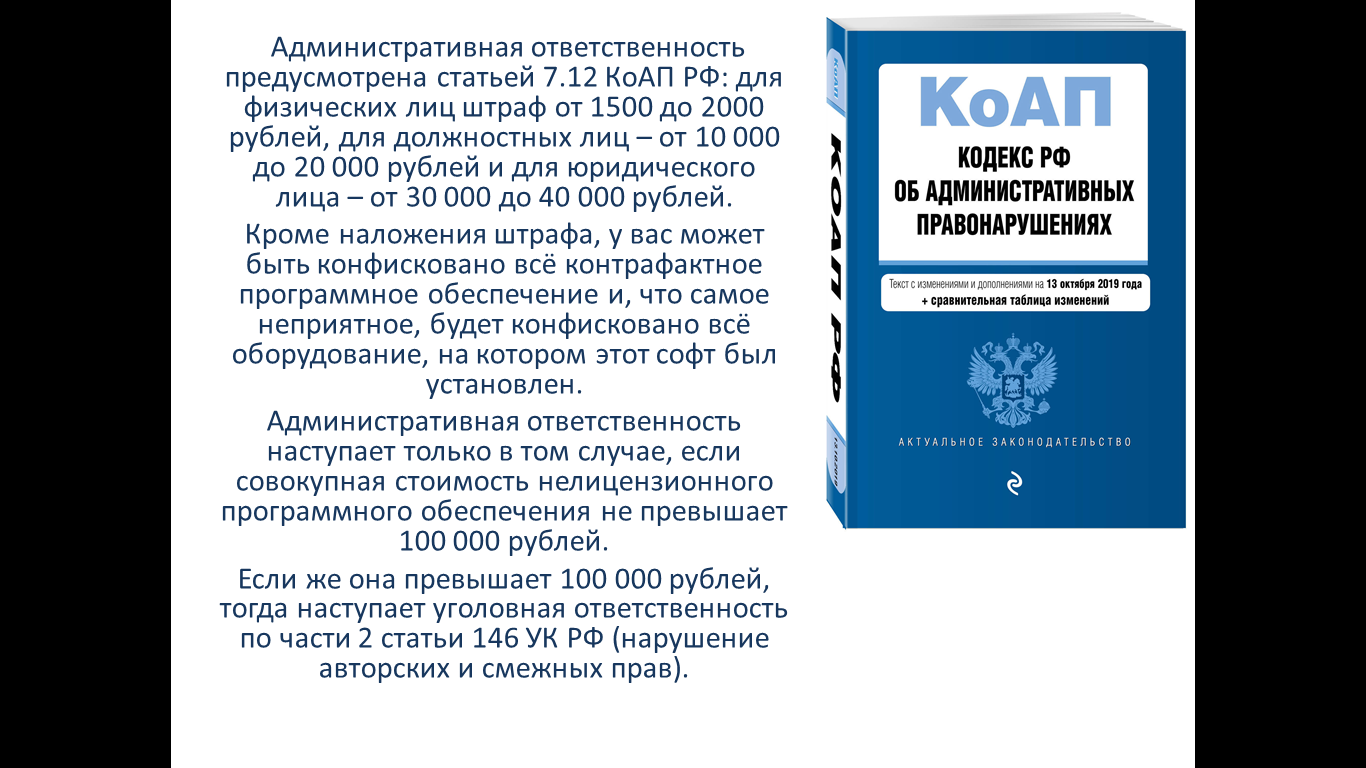 Преподаватель - Как вы видите наказание за данное нарушение довольно серьезное. Как вы думаете это справедливое наказание?Ответы студентов - Преподаватель  -  Давайте теперь мы рассмотрим программное обеспечение с точки зрения правового статуса. Для этого Вы должны будете очень внимательно прослушать сообщения, которые подготовили студенты.Выступают 2 студентов с сообщением «Правовой статус программ», выступление сопровождается показом презентации.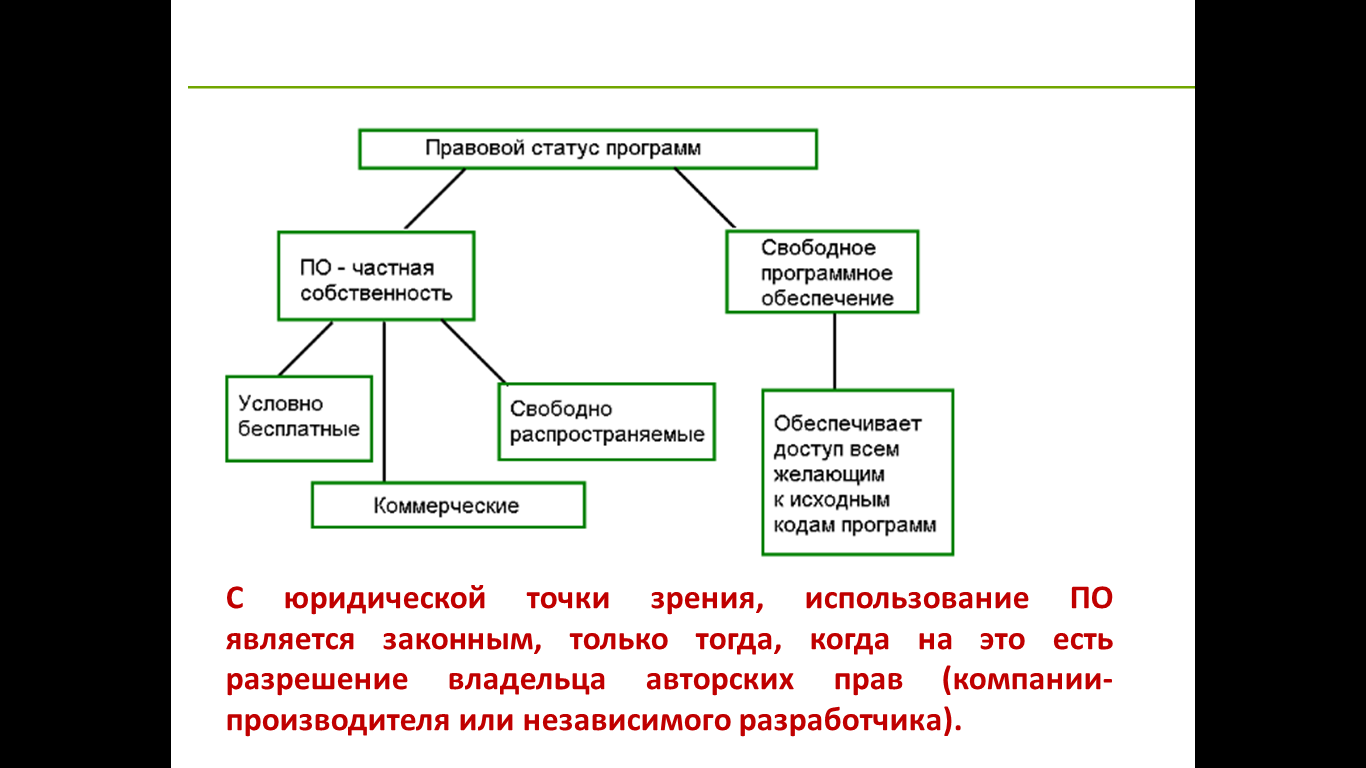 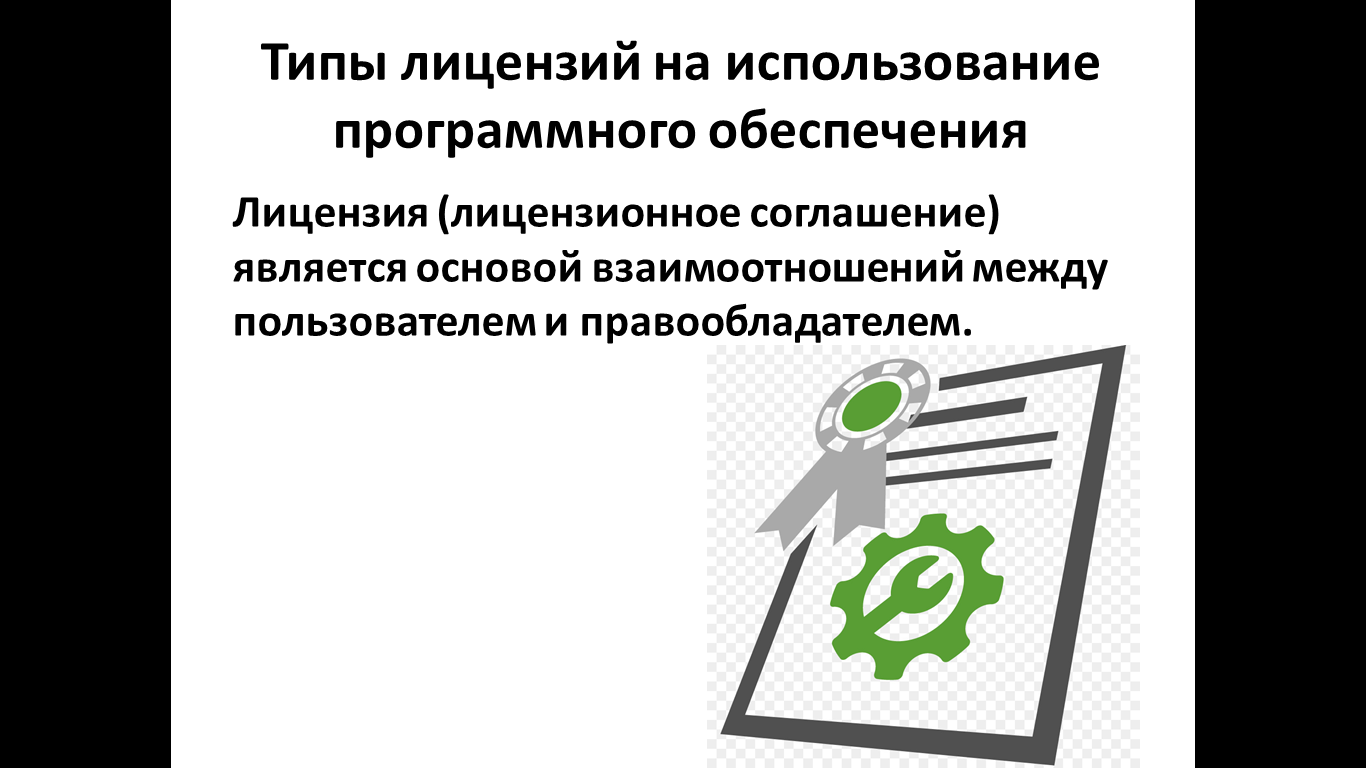 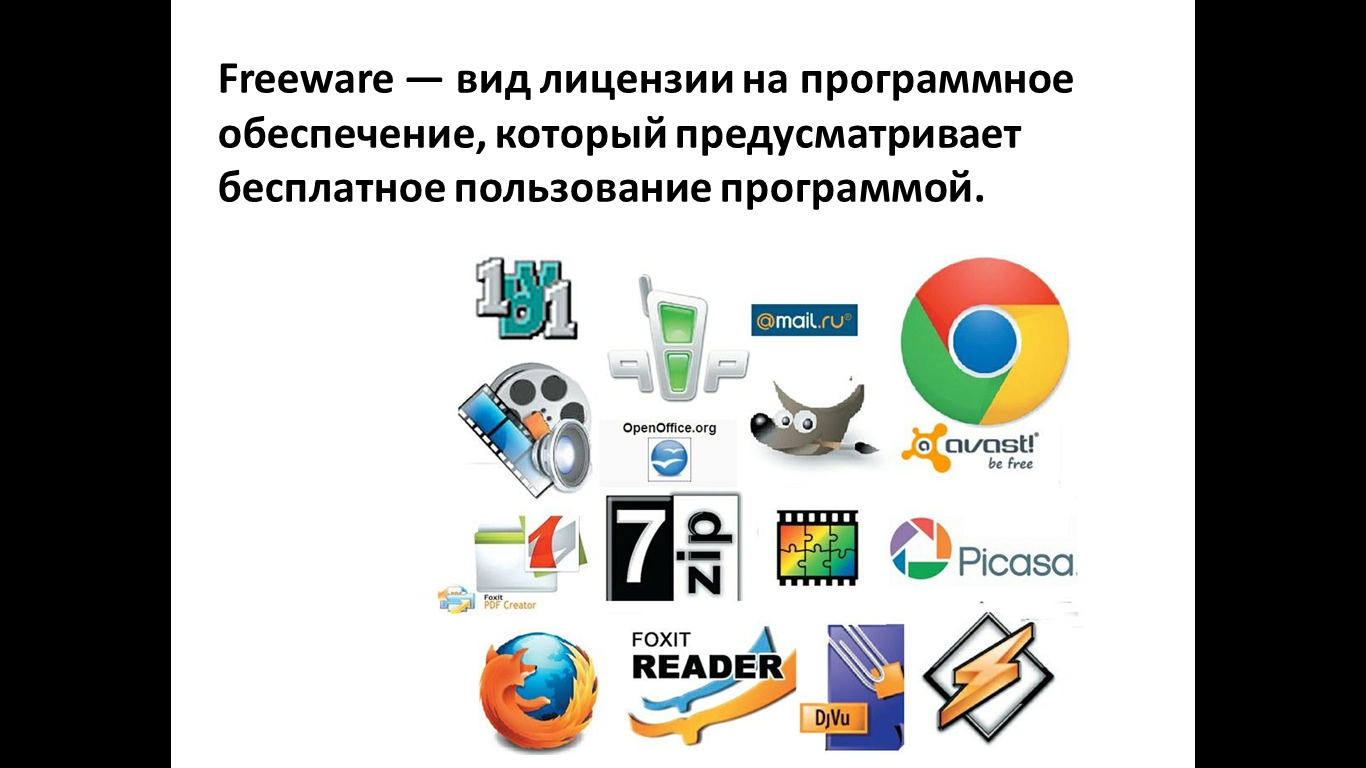 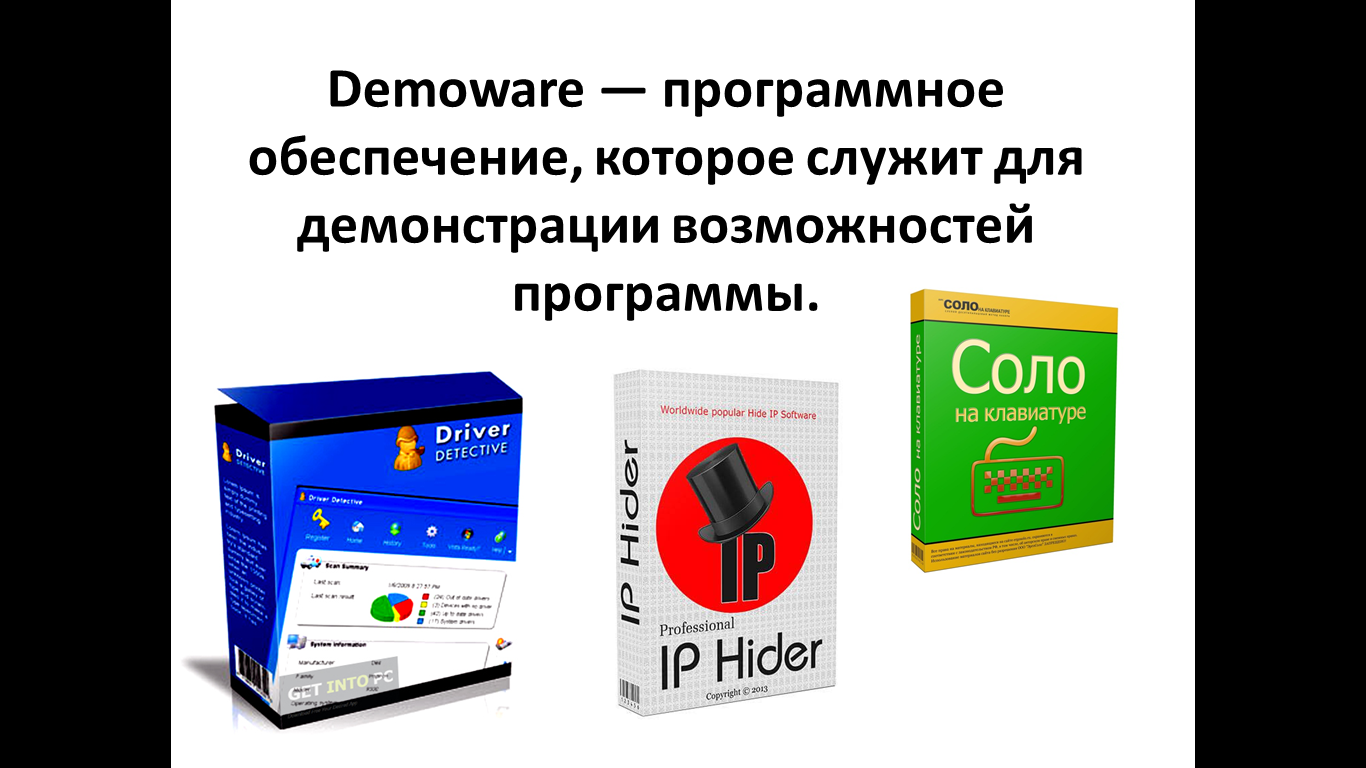 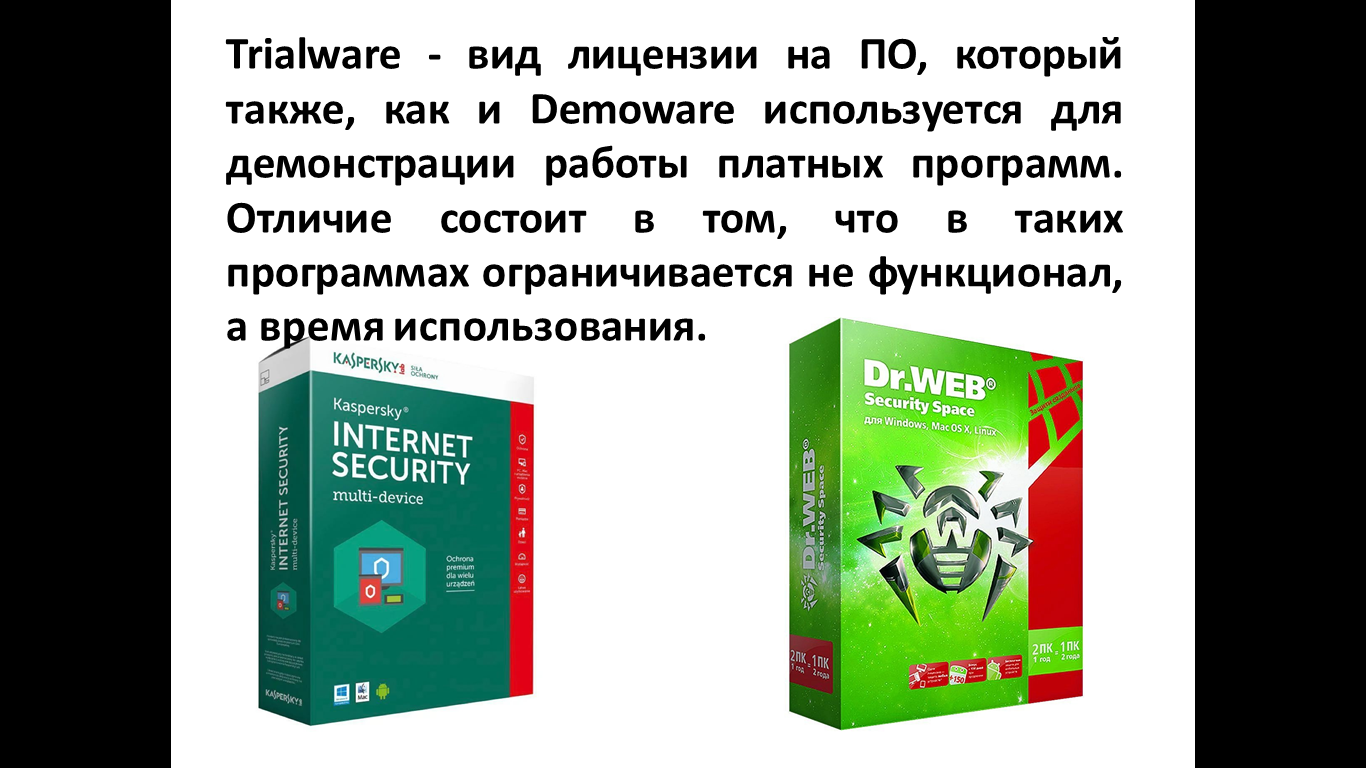 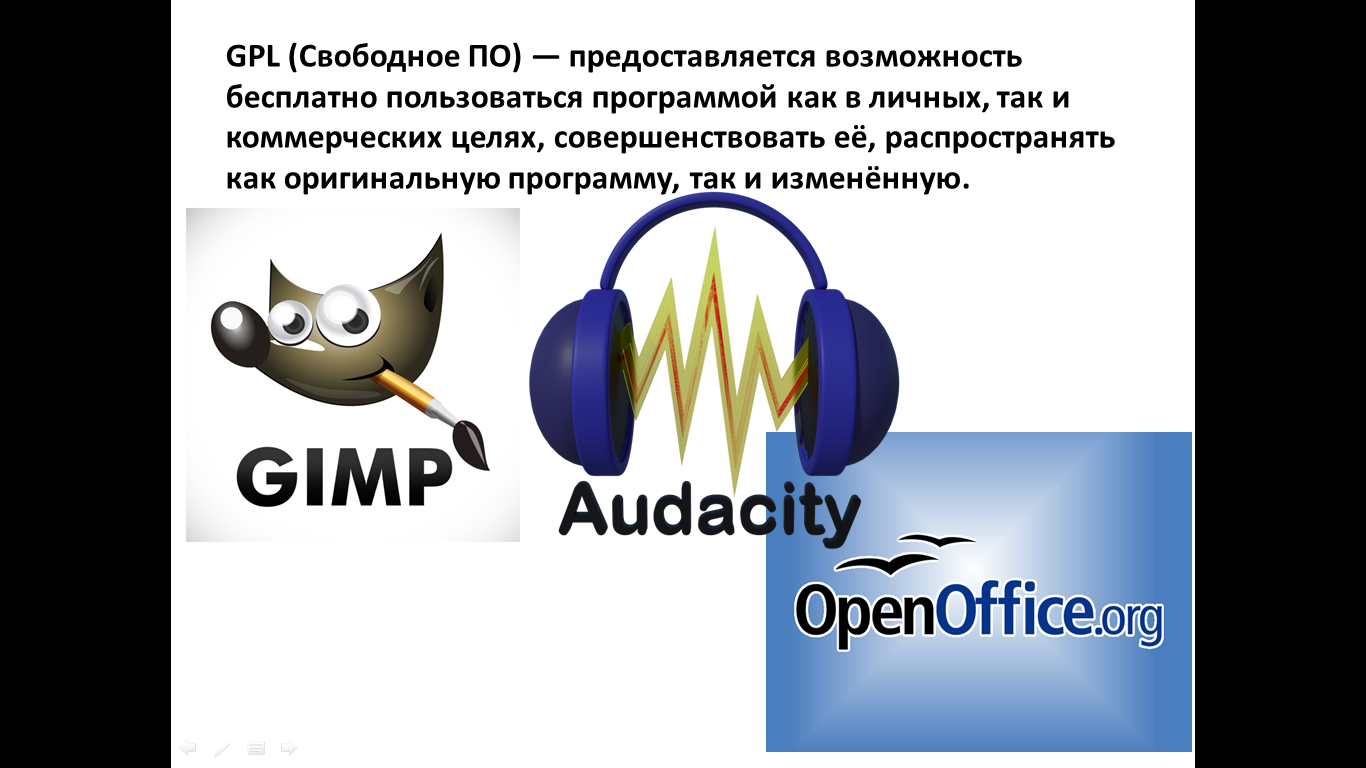 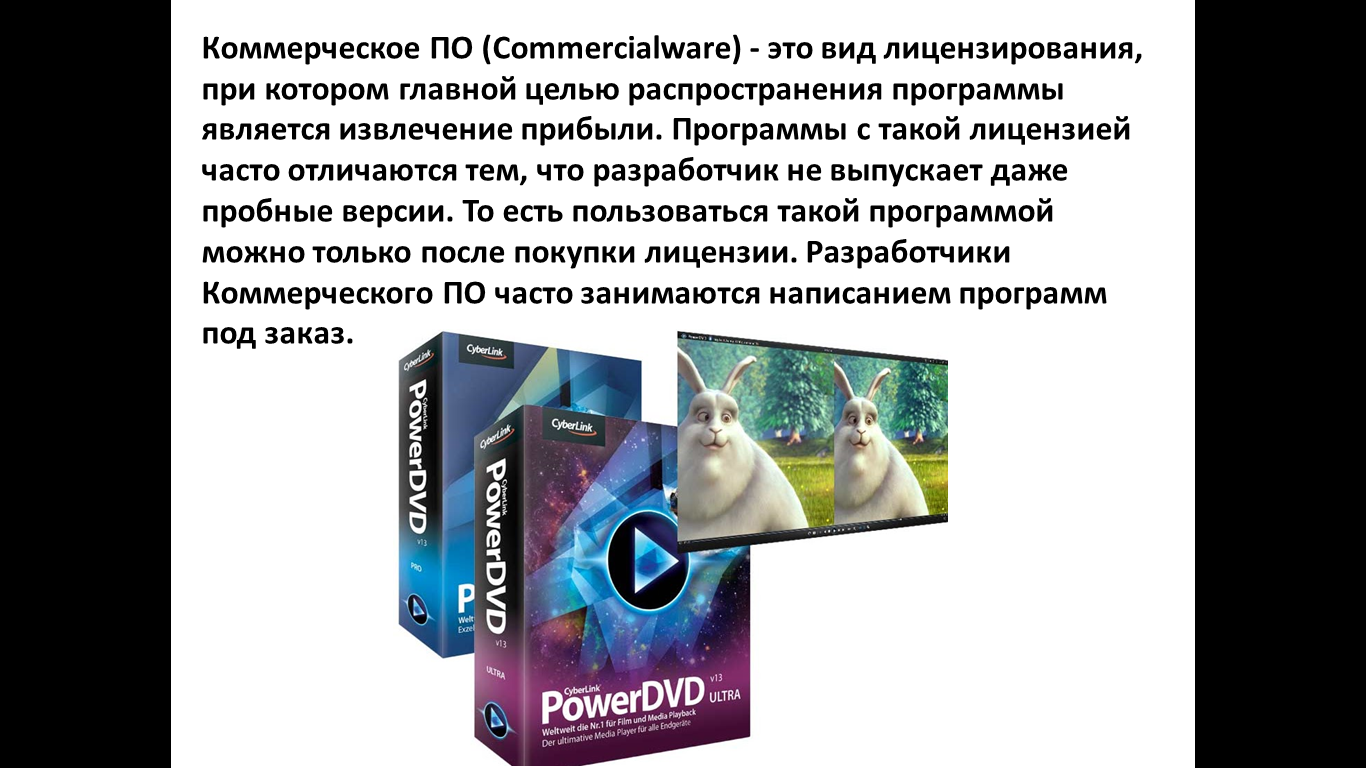 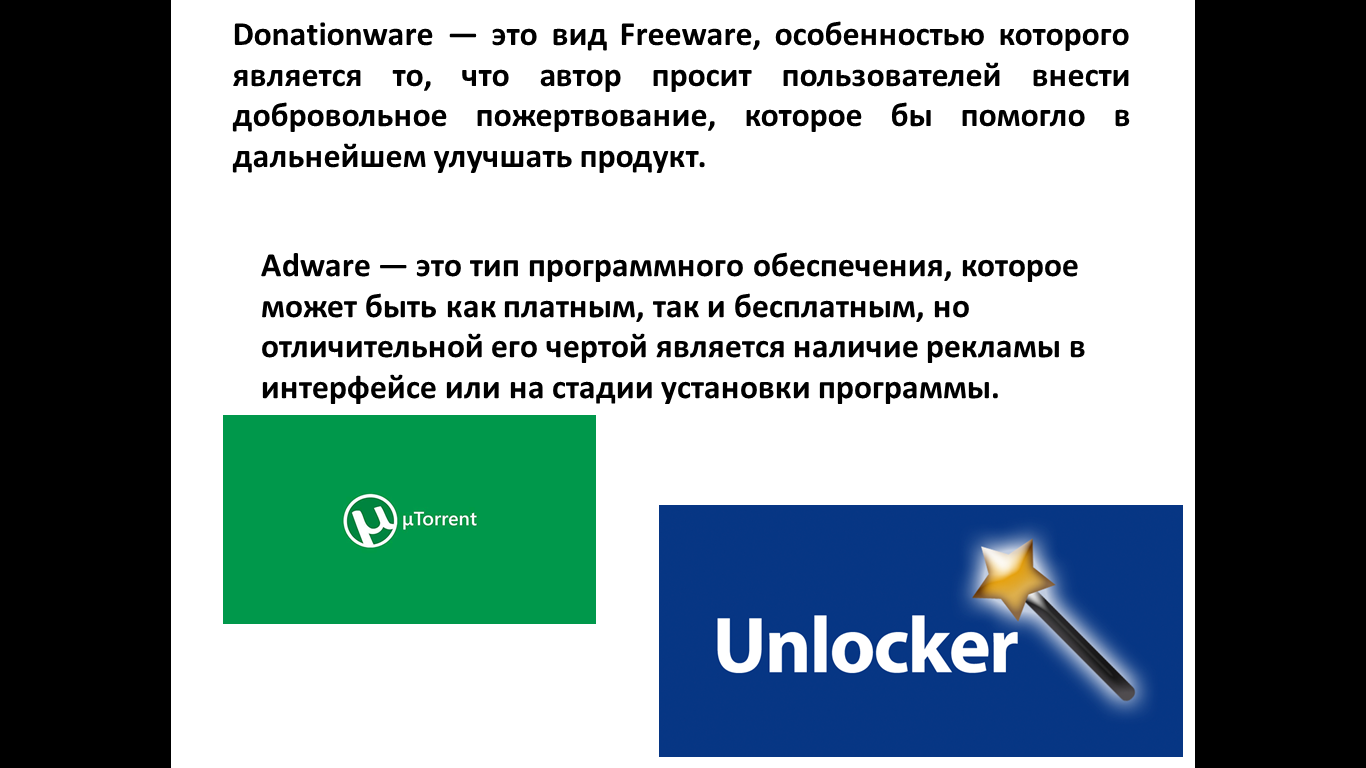 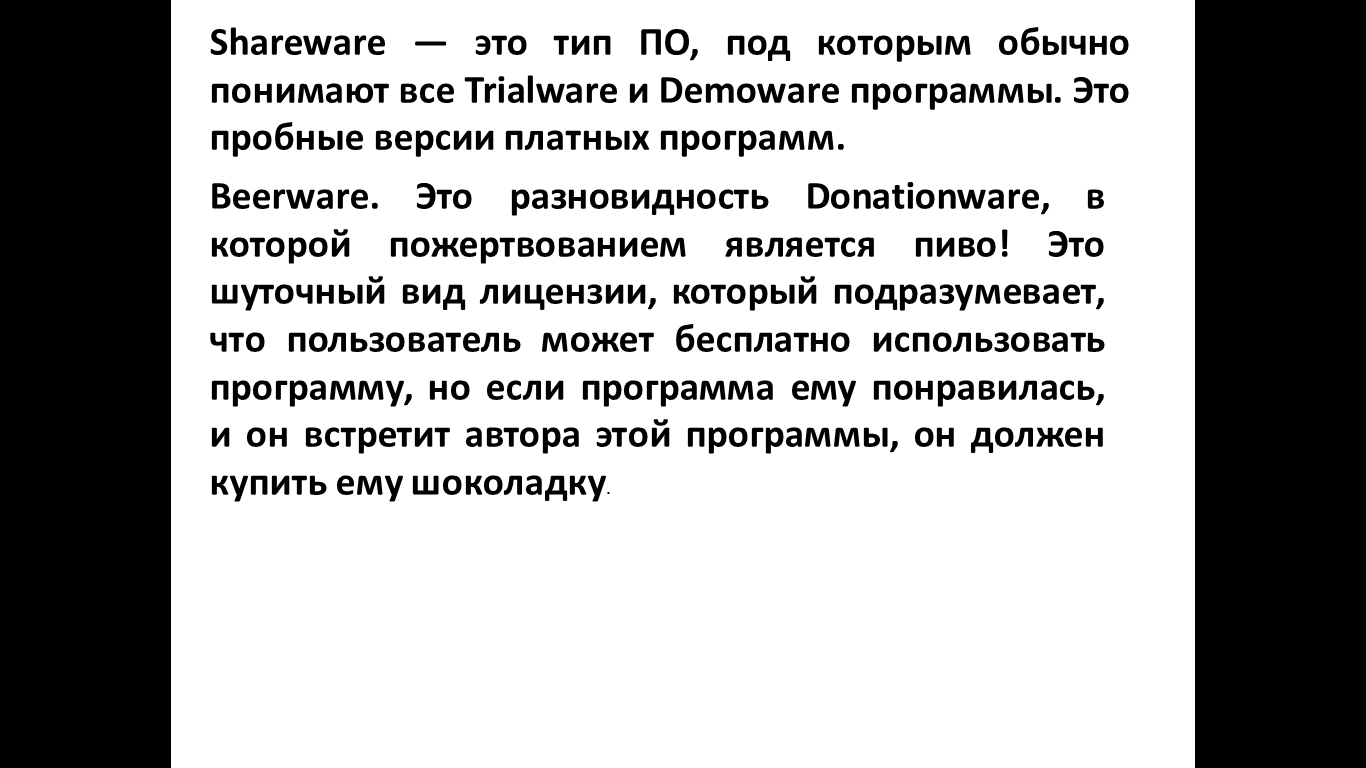 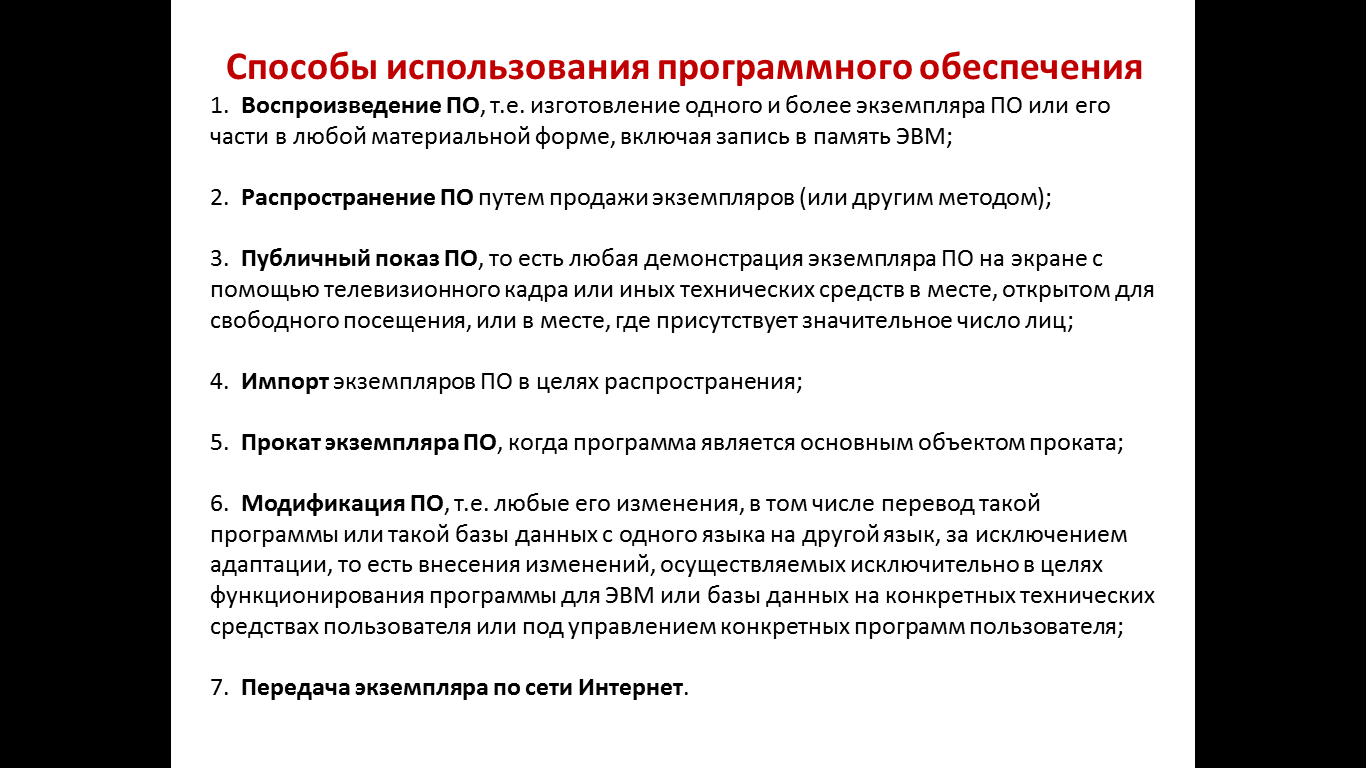 Преподаватель - Как Вы обратили внимание, есть большое количество программ, которые можно использовать бесплатно и при этом не нарушать закон. А какие из представленных программ Вы пользуетесь?Ответы студентов - Преподаватель:А теперь давайте перейдем непосредственно к нашей проблеме, т.е. проблемам в правовой защите программ и данных. Для этого мы с Вами заслушаем сообщения. Выступают студенты с подготовленными докладами:1 доклад на тему «Правовая охрана программ и данных» - выступление студента2 доклад на тему «Операционная система. Перспективы развития операционных систем».Преподаватель:Итак, дорогие студенты, мы с Вами заслушали сообщения и давайте теперь обсудим следующие проблемы:1. Почему в Российской Федерации существует проблема защиты авторских прав?2.Существуют ли подобные проблемы в других странах? 3. Как вы думаете, каким образом можно решить проблему защиты авторских прав? Решается ли это в данный момент в РФ?Студенты разбиваются на три группы, каждой группе выделяется одни вопрос для обсуждения. По окончании обсуждения один представитель от каждой группы высказывает мнение по заданному вопросу. Преподаватель:Итак, мы с Вами обсудили важные вопросы нашего круглого стола и теперь давайте сделаем выводы по нашей теме. Для этого давайте подумаем и ответим на следующие вопросы:Какую ответственность несет пользователь за нарушение авторских прав?Какое программное обеспечение нужно устанавливать на свой компьютер, чтобы не нарушать законодательство Российской Федерации?Какие препятствия у Вас возникают для использования лицензионного программного обеспечения?Готовы ли Вы в дальнейшем пользоваться лицензионными продуктами?Ответы студентов, студенты отвечают на поставленные вопросы, аргументируя свой ответ.ПреподавательИтак, мы сегодня с Вами разобрали такую важную и актуальную проблему, как правовая охрана программ и данных, операционные системы. Из проведенного обсуждения давайте сделаем выводы по нашей проблеме. Выводы по круглому столу:Современная ситуация в Российской Федерации требует разработки адекватной системы правового регулирования отношений, связанных с созданием, использованием и защитой программ для электронно-вычислительных машин и баз данных.Законодательство Российской Федерации относит программы и базы данных к объектам авторского права.Россия относится к числу стран, где уровень незаконного использования программ для электронно-вычислительных машин является очень высоким. В законодательстве Российской Федерации еще не до конца проработано регулирующее право интеллектуальной собственности на программы для ЭВМ и баз данных.Рефлексия Преподаватель раздает студентам таблицу, в которой необходимо заполнить 3 графы: плюсы, минусы проведенного мероприятия и предложения по улучшению проведения круглого стола.ЗаключениеОсновная цель изучения темы «Проблемы охраны программ и данных. Операционные системы» состоит в том, чтобы у студентов было сформировано представление о видах программного обеспечения,  понятии операционной системы, необходимости охраны программ и данных.Проведение урока в виде организации круглого стола интересно студентам, т.к. именно такая форма  позволяет повысить их учебную мотивацию и дает им возможность проверить свои способности и знания. В ходе проведения  круглого стола проявляются следующие учебные эффекты:- расширяются знания учащихся об информационных технологиях;- складывается представление об информационных ресурсах общества;- формируются навыки поиска информации;- создаются условия для развития у учащихся интереса к изучению информатики и информационных технологий;- раскрывается умение самостоятельно приобретать и применять знания;- развиваются логическое и алгоритмическое мышление, творческие способности и коммуникативные навыки.После изучения материала учащиеся овладевают следующими знаниями, умениями и навыками: - умение пользоваться образовательными информационными ресурсами- умение работать с программным обеспечением; - умение правильно обобщать данные и делать выводы. - происходит развитие логического мышления, памяти, наблюдательности, коммуникативных навыков. - формируется информационная культура.Список использованных источниковТюльпинова, Н. В. Защита интеллектуальной собственности и компьютерной информации : учебное пособие для магистров / Н. В. Тюльпинова. — Саратов : Вузовское образование, 2020. — 341 c. — ISBN 978-5-4487-0611-0. — Текст : электронный // Электронно-библиотечная система IPR BOOKS : [сайт]. — URL: http://www.iprbookshop.ru/88755.html. — Режим доступа: для авторизир. ПользователейВишнякова, И. В. Авторское право : учебное пособие / И. В. Вишнякова. — Казань : Казанский национальный исследовательский технологический университет, 2017. — 112 c. — ISBN 978-5-7882-2280-6. — Текст : электронный // Электронно-библиотечная система IPR BOOKS : [сайт]. — URL: http://www.iprbookshop.ru/79259.html. — Режим доступа: для авторизир. ПользователейДавыдова, Н. Ю. Административное право : учебное пособие для СПО / Н. Ю. Давыдова, М. Г. Чепрасов, И. С. Черепова. — Саратов : Профобразование, 2020. — 223 c. — ISBN 978-5-4488-0528-8. — Текст : электронный // Электронно-библиотечная система IPR BOOKS : [сайт]. — URL: http://www.iprbookshop.ru/91846.html. — Режим доступа: для авторизир. пользователейПоляков К.Ю. Информатика. Углубленный уровень: учебник для 10 класса: в 2 ч. Ч.1/ К.Ю. Поляков, Е.А. Еремин. – 2-е изд., испр. – М.: БИНОМ. Лаборатория знаний,2014.-344 с.:ил.Цветкова, А. В. Информатика и информационные технологии [Электронный ресурс]: учебное пособие для СПО / А. В. Цветкова. — Электрон. текстовые данные. — Саратов : Научная книга, 2019. — 190 c. — 978-5-9758-1891-1. — Режим доступа: http://www.iprbookshop.ru/87074.html.Рассмотрено на заседании ПЦКИнформационных технологийПротокол N __ от «___»______ 20__ гУтверждена методическим советомГБПОУ «ВВК»«__» ______ 20 __ г.Протокол N ___ от «__» ____ 20 __ г.